Пояснительная запискаИзучение математики без должной связи с жизнью, без наглядности мешает развитию логического мышления, снижает уровень математической подготовки…Маркушевич А. И.          Для овладения и управления современной техникой и технологией нужна серьезная подготовка, включающая активные знания по математике. Наличие знаний не означает, что они являются активным запасом учащихся, что ученики способны применять их в различных конкретных ситуациях. Эта способность формируется в процессе целесообразного педагогического воздействия. Наша задача – обеспечить приобретение школьниками таких знаний, на которые они смогут широко опираться в трудовой и общественной деятельности. Подобный уровень математической подготовки достигается в процессе обучения, ориентированного на широкое раскрытие связей математики с окружающим миром, с современным производством.          Возможность таких связей обусловлена тем, что:многочисленные математические закономерности, изучаемые в школе, широко используются в производственных процессах;математические умения и навыки находят применение в производительном труде;процесс трудового обучения и воспитания немыслим без опоры на математические знания.          Связь преподавания математики с практической деятельностью помогает понять жизненную необходимость знаний, приобретаемых в школе, кроме этого в тестах ЕГЭ появляется много задач практической направленности: задача на проценты, чтение графиков, нахождение площадей и объемов.   Немаловажное значение имеет связь преподавания математики с трудом в сельской школе, так как трудовая деятельность значительной части учащихся будет связана с сельскохозяйственным производством. Трудовой и жизненный опыт школьников помогает усвоению математических знаний, а приобретенные знания находят применение в ходе трудового обучения. В осуществлении связи преподавания математики с практической деятельностью особую значимость приобретает производственное окружение школы: именно с ним, как правило, связаны профессиональная ориентация и подготовка, производительный труд учащихся. Это создает предпосылки для реализации такой связи в наиболее естественных и близких ученикам условиях.              ЦЕЛИ КУРСА      1.Создание условий для:-     усвоения конкретных математических знаний, необходимых для применения в практической деятельности;-     реализации связи обучения математики с жизнью;-     изучения смежных дисциплин;-     продолжения образования.       2. Формирование и развитие -   навыков логического мышления; -   навыков анализа и синтеза; -   навыков самостоятельного выполнения учебных заданий; -   приёмов поиска, исследования и доказательства, выделения существенных свойств, исследуемых математических объектов.            3. Мотивирование занятий математикой на более высоком уровне, путем решения задач прикладного характера: -   вычисление значений величин, встречающихся в практической деятельности; -   решения задач с недостающими данными; -   решения задач с экономическим содержанием; -   составление расчётных таблиц; -   построение простейших диаграмм.     4. Привитие интереса к предмету посредством применения   информационных технологий.5. Подготовка к ЕГЭСодержание программы.         Блок 1. Числа и вычисления. (8 часов).         Натуральные числа. Делители и кратные числа. Свойства действий над числами.Дроби обыкновенные и десятичные. Нахождение дроби от числа и числа по его дроби. Связь десятичных и обыкновенных дробей.Отношения. Пропорции. Основное свойство пропорции. Пропорциональные и обратно пропорциональные величины. Проценты. Основные задачи на проценты.Решение текстовых задач арифметическими приёмами. Задачи на уравнивание, на части. Решение задач «обратным ходом».Степень. Рациональные и действительные числа. Числовые множества целых, рациональных, иррациональных и действительных чисел. Квадратный и кубический корни, их свойства.Блок 2. Выражения и их преобразования. (5 часов).Буквенные выражения. Числовые подстановки. Вычисления по формулам. Действия  с многочленами. Использование формул сокращённого умножения.Алгебраические дроби. Действия с алгебраическими дробями.Арифметическая и геометрическая прогрессии. Формулы общего члена и суммы n первых членов.Блок 3. Уравнения и неравенства. (3 часа).Уравнения и их системы. Уравнения с одной переменной и их корни. Различные способы решения уравнений с одной переменной. Системы уравнений и способы их решения.Решение текстовых задач алгебраическими методами. Создание вспомогательной модели задачи. Применение уравнений и их систем для решения задач.Числовые неравенства и их свойства. Системы неравенств. Неравенства и полуплоскости. Метод интервалов.Блок 4. Функции и графики. (4 часа).Графики. Чтение графиков. Графики в повседневной жизни и на производстве. Что можно увидеть, глядя на график.Линейная функция и другие элементарные функции. Их свойства и графики. Координаты на плоскости.Блок 5. Сведения из геометрии. (7 часов).Правильные многоугольники. Свойства правильных многоугольников, их применение.Центральный угол и дуга окружности. Вписанные и описанные многоугольники.Площади фигур. Равновеликие и равносоставленные фигуры.Блок 6. Анализ данных. (4 часа).Столбчатые и круговые диаграммы как способ наглядного представления результатов статистических исследований. Построение диаграмм средствами ППО ПК. Использование таблиц для представления информации.Статистические характеристики систем данных (медиана, мода, среднее арифметическое, размах). Сбор и регистрация данных о работе сельскохозяйственного предприятия.Блок 7. Тематические уроки. (2 часа).Календарно- тематическое планирование 1 час в неделю, всего 34 часаПРИЛОЖЕНИЕМатематика в поле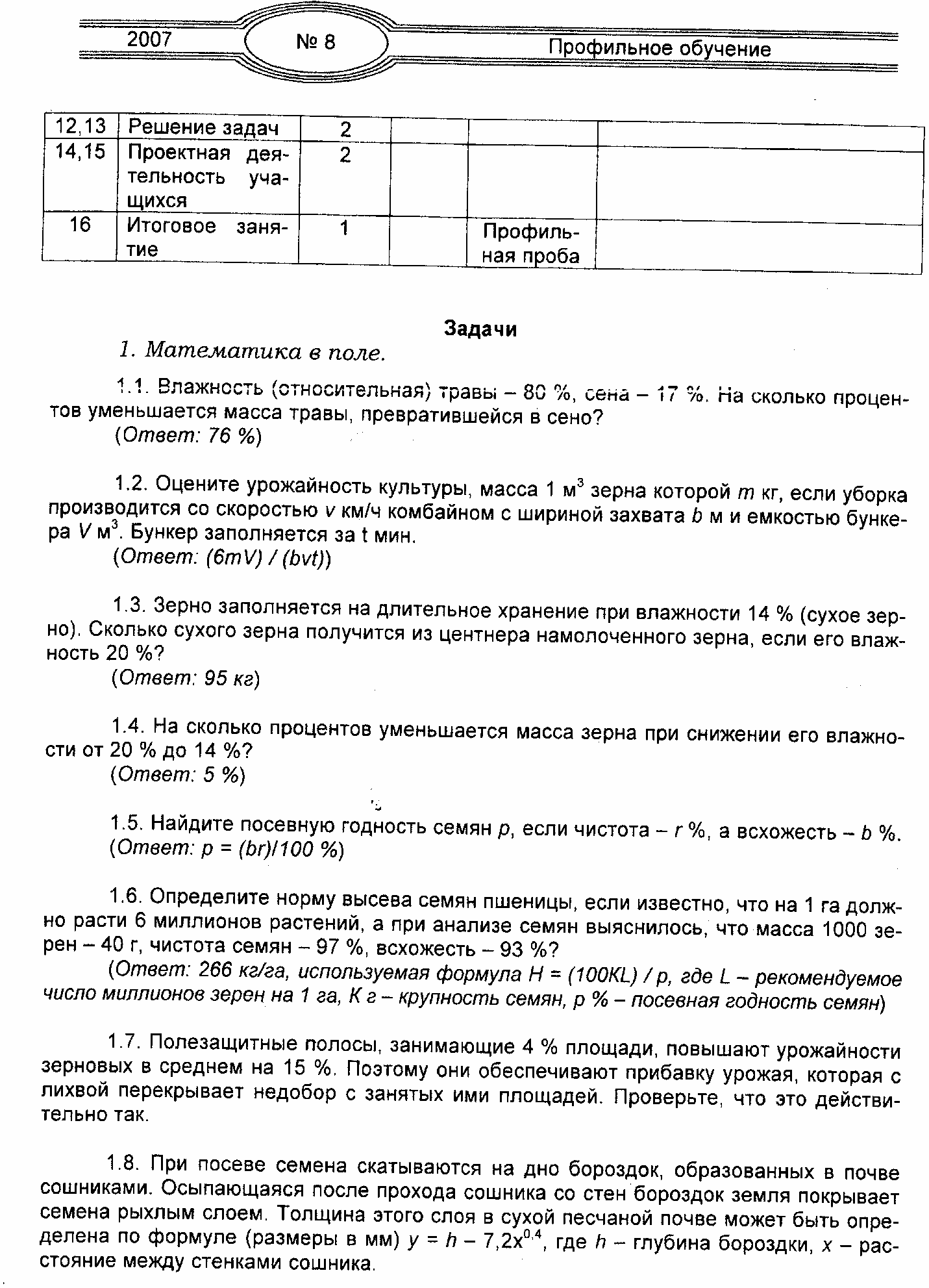 Математика на ферме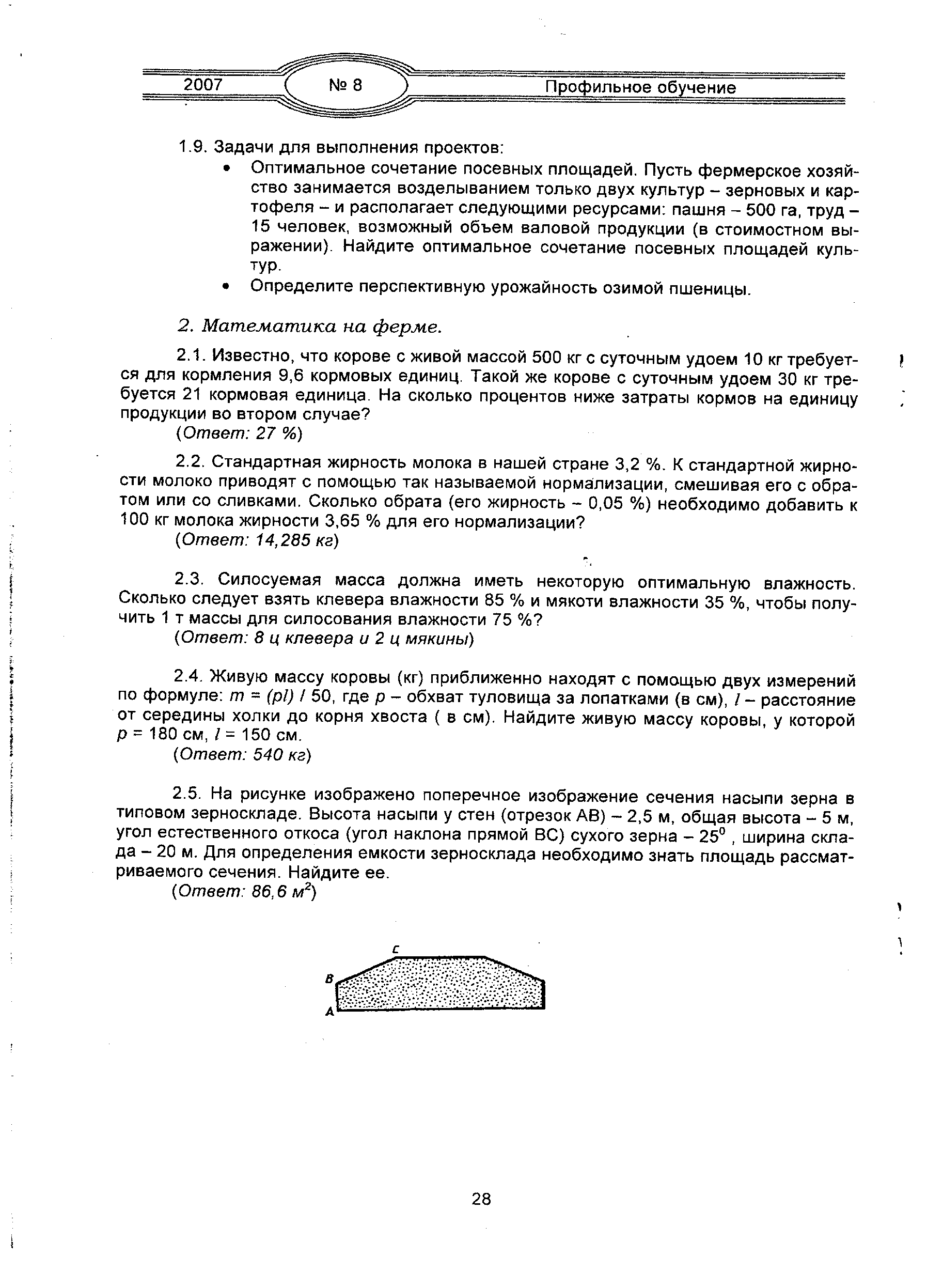 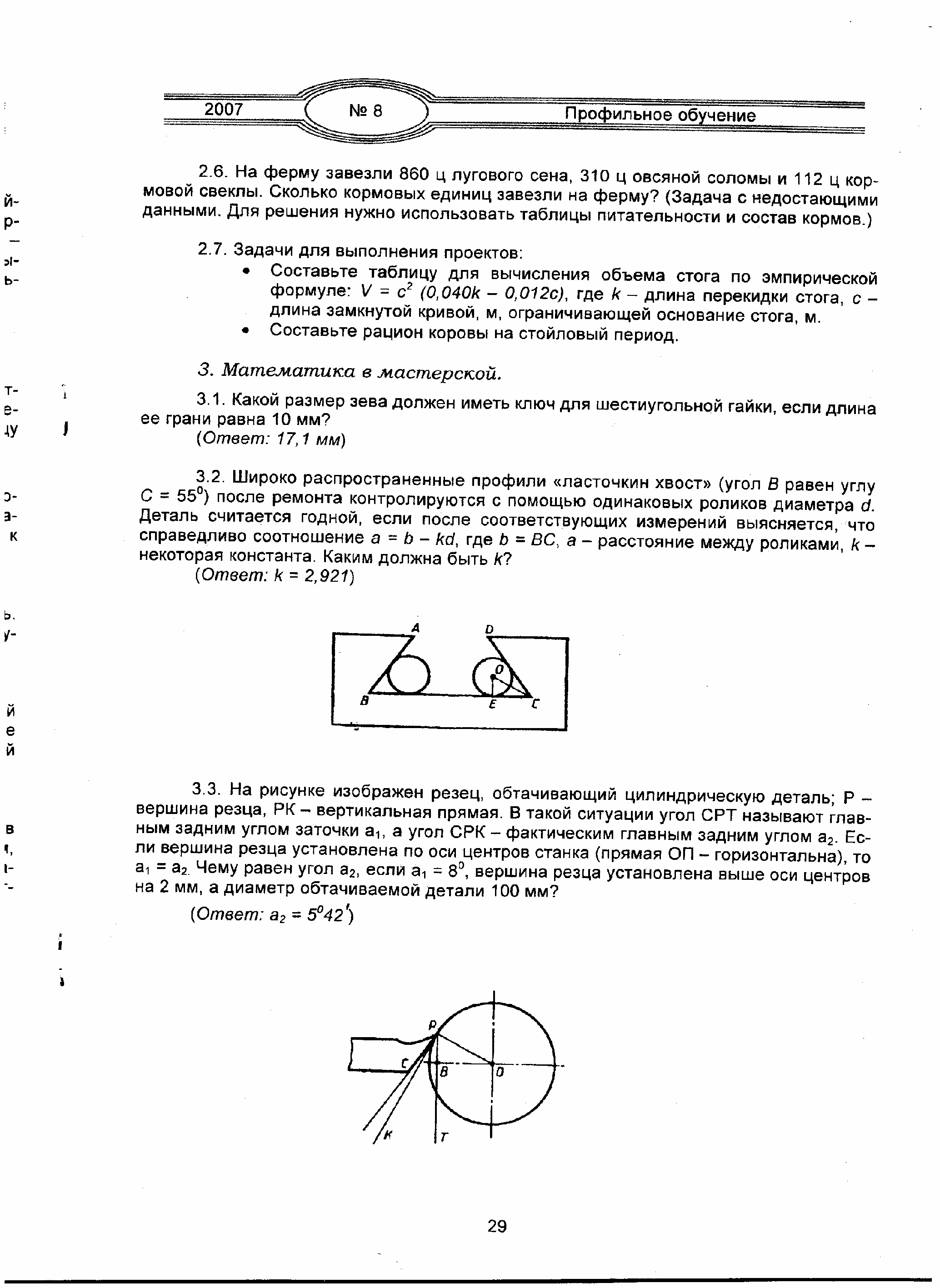 Математика в мастерской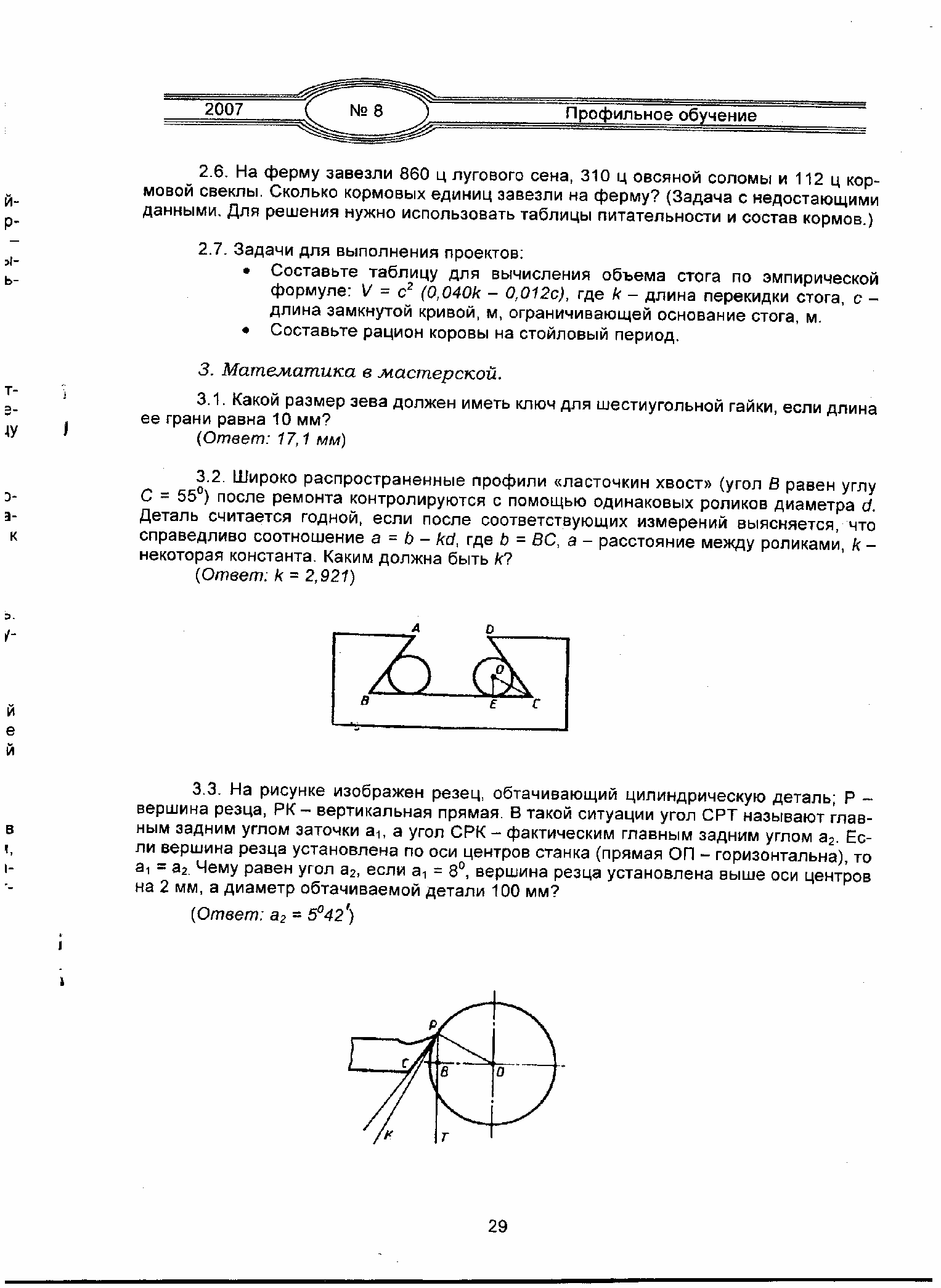 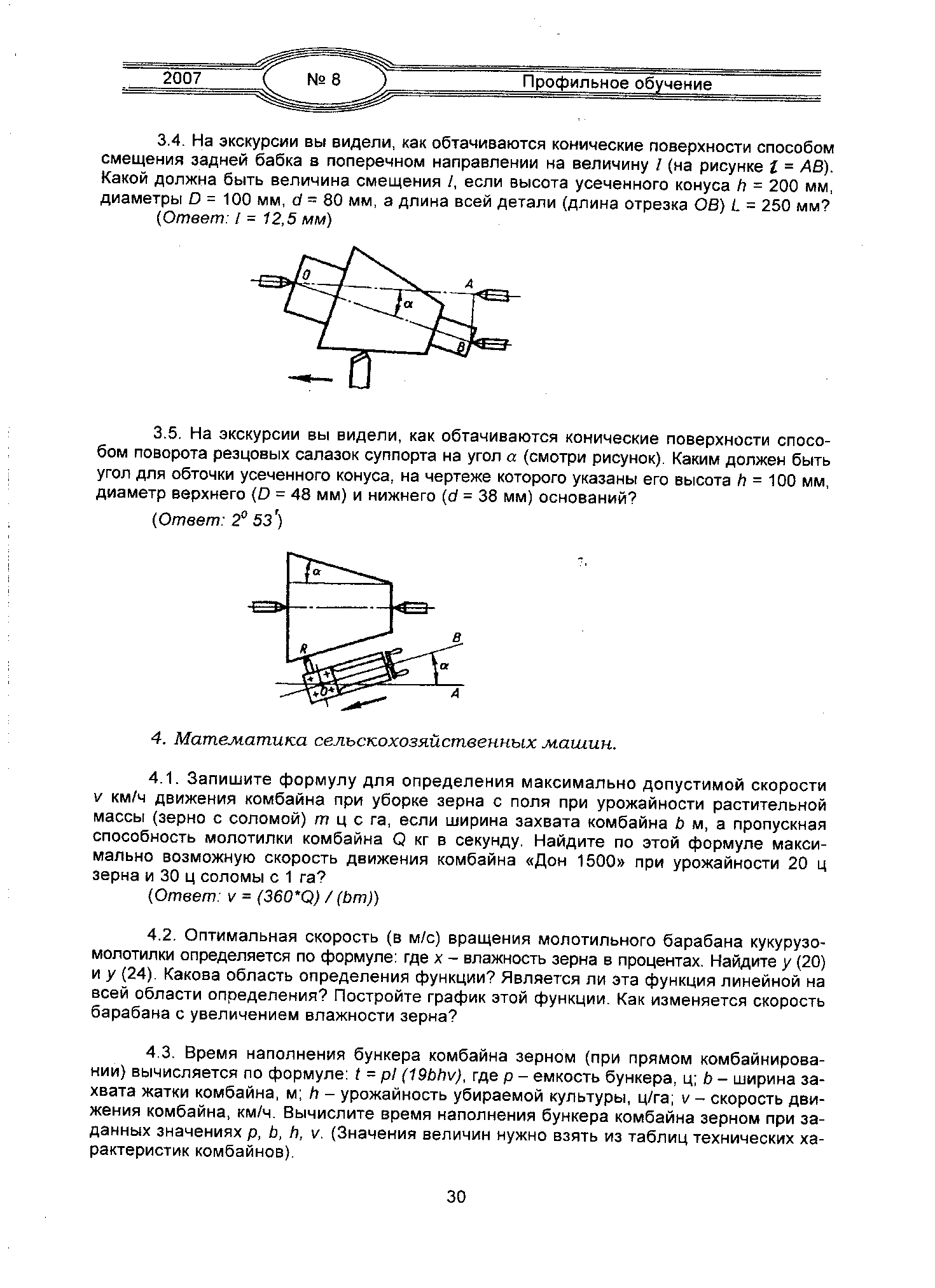 математика сельскохозяйственных машин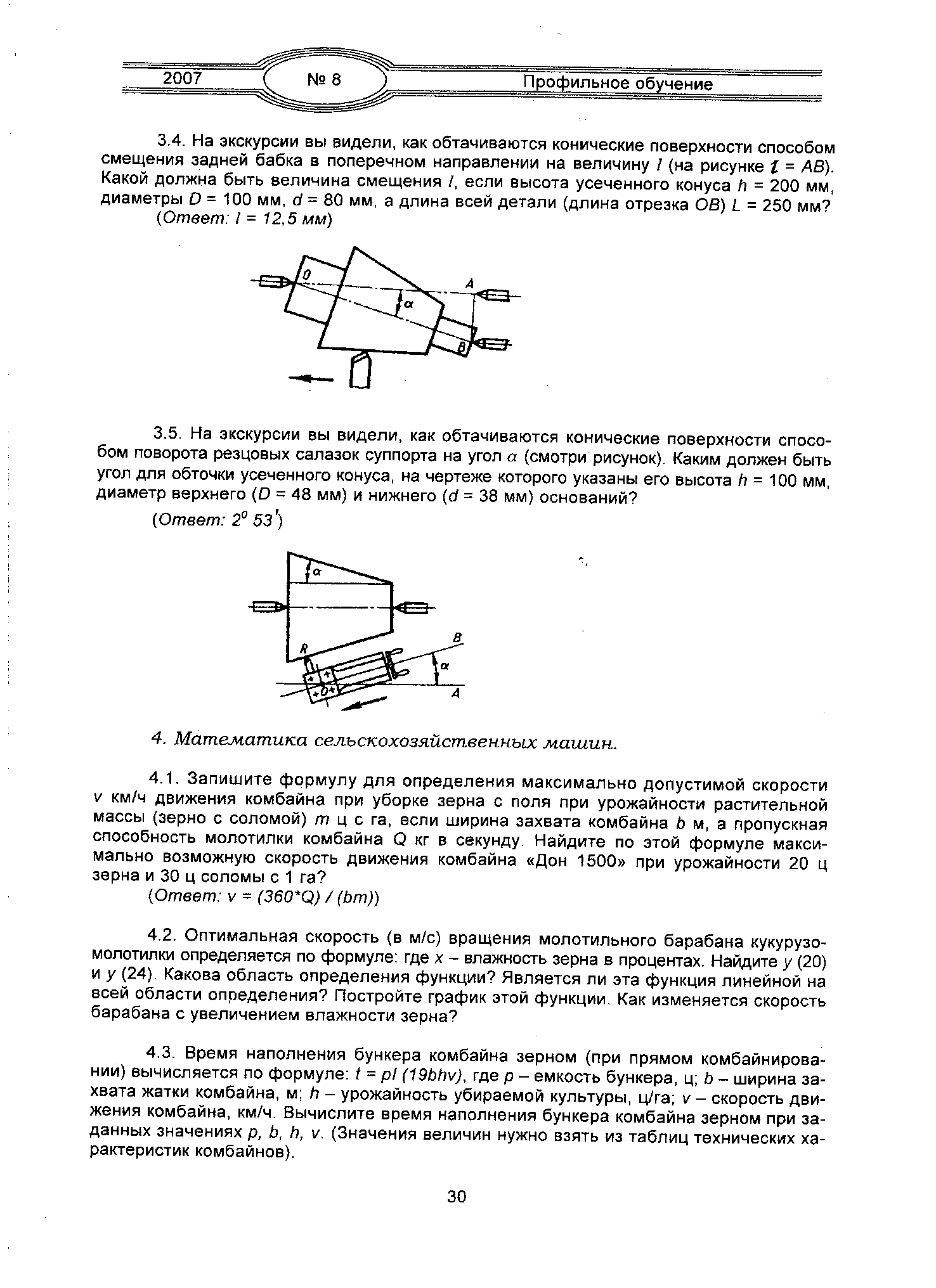 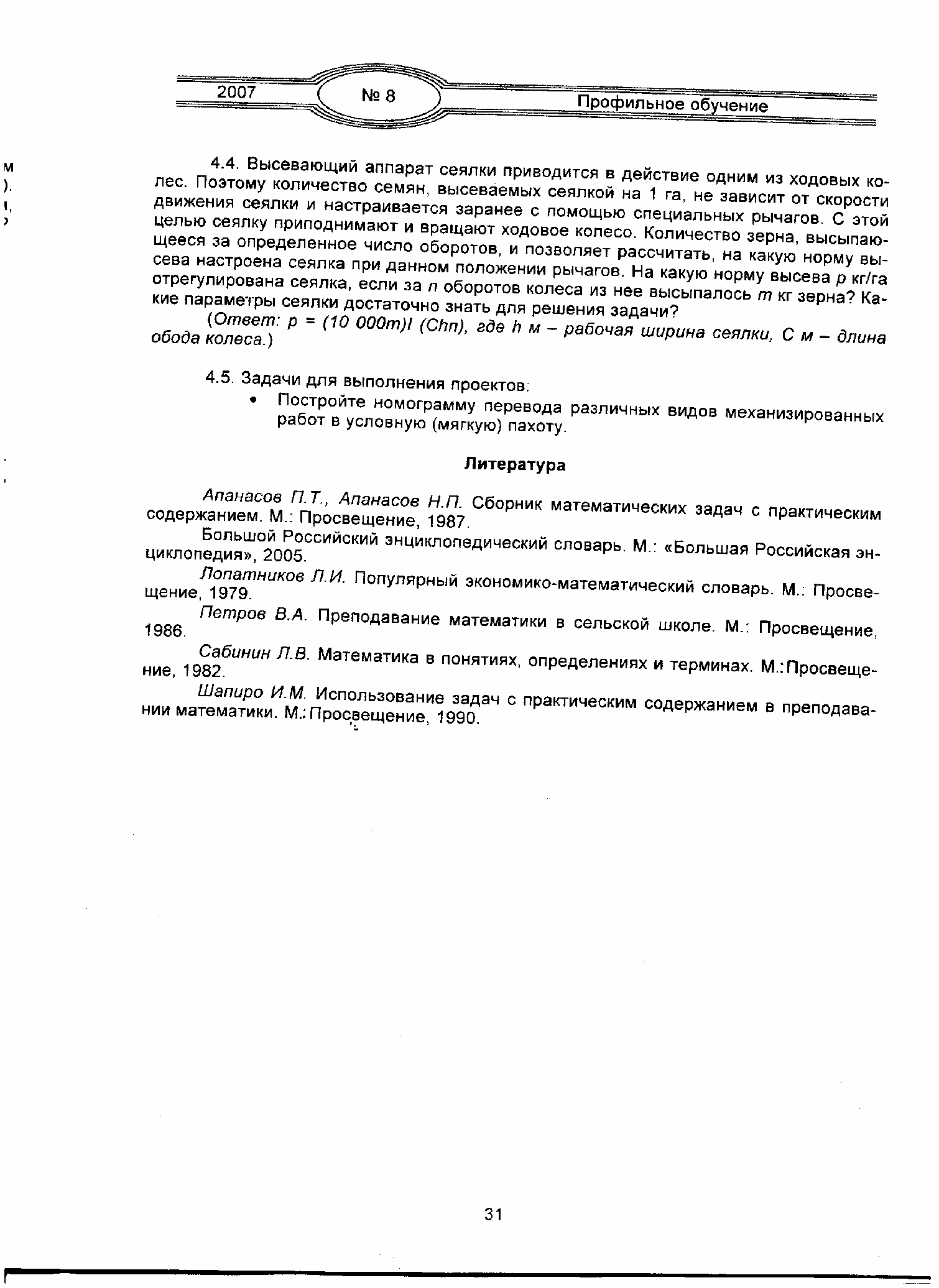 ИСПОЛЬЗУЕМАЯ ЛИТЕРАТУРААпанасов П.Т., Апанасов Н. П. Сборник математических задач с практическим содержанием. М. : Просвещение, 1987;Большой Российский энциклопедический словарь. М.: «Большая Российская энциклопедия», 2005;Лопатников Л.И. популярный экономико-математический словарь. М.: Просвещение, 1979;Петров В.А. Преподавание математики в сельской школе. М.: Просвещение, 1986;Сабанин Л.В. математика в понятиях, определениях и терминах. М.: Просвещение, 1982;Шапиро И.М. Использование задач с практическим содержанием в преподавании математики. М.: Просвещение, 1990.№ урокаТема урокаЭлементы содержанияТребования к уровню подготовки учащихсяДата проведения1Натуральные числа. Делители и кратныеНатуральные числа. Делители и кратные числа. Свойства действий над числамиУметь находить делимые и кратные, применять свойства действий над числами для вычислений4.092Обыкновенные и десятичные дроби.Дроби обыкновенные и десятичные. Нахождение дроби от числа и числа по его дроби. Связь десятичных и обыкновенных дробейУметь выполнять действия с обыкновенными и десятичными дробями11.093Отношения, пропорции, проценты. Обратная пропорциональностьОтношения. Пропорции. Основное свойство пропорции. Пропорциональные и обратно пропорциональные величины. Проценты. Основные задачи на проценты.Умение определять прямую и обратную пропорциональность, решать задачи на проценты18.094Практикум по решению задач практического содержанияОсновные задачи на проценты.Умение решать задачи на проценты25.095Тематический урок «Задачи о молоке».Отношения. Пропорции. Основное свойство пропорции. Пропорциональные и обратно пропорциональные величины. Проценты. Основные задачи на процентыУмение решать задачи на проценты2.106Тематический урок «Лён и задачи на проценты».Отношения. Пропорции. Основное свойство пропорции. Пропорциональные и обратно пропорциональные величины. Проценты. Основные задачи на процентыУмение решать задачи на проценты9.107Решение текстовых задач арифметическими приёмамиЗадачи на уравнивание, на части. Решение задач «обратным ходом».Задачи на уравнивание, на части. Решение задач «обратным ходом».16.108Степень. Рациональные и действительные числаСтепень. Рациональные и действительные числа. Числовые множества целых, рациональных, иррациональных и действительных чисел. Квадратный и кубический корни, их свойстваЗнать определение степени, ее свойства. Уметь выполнять действия с корнями и степенями23.109Многочлены. Выражения с переменными.Буквенные выражения. Числовые подстановки. Вычисления по формулам. Действия  с многочленами. Использование формул сокращённого умноженияУмение выполнять действия с формулами, применяя действия с многочленами и формулы сокращенного умножения6.1110Алгебраические дроби.Алгебраические дроби. Действия с алгебраическими дробямиУмение выполнять действия с алгебраическими дробями13.1111Арифметическая и геометрическая прогрессии.Арифметическая и геометрическая прогрессии. Формулы общего члена и суммы n первых членов.Знать арифметическую и геометрическую прогрессии, уметь применять формулы общего члена и суммы n первых членов20.1112,13Практикум по решению задач практического содержанияАрифметическая и геометрическая прогрессии. Действия  с многочленами. Использование формул сокращённого умноженияЗнать арифметическую и геометрическую прогрессии, уметь применять формулы общего члена и суммы n первых членов27.114.1214.15Уравнения и их системы.Уравнения и их системы. Уравнения с одной переменной и их корни. Различные способы решения уравнений с одной переменной. Системы уравнений и способы их решения.Уметь решать уравнения и системы11.1218.1216Числовые неравенства и их свойства.Числовые неравенства и их свойства. Системы неравенств. Неравенства и полуплоскости. Метод интерваловУметь решать неравенства25.1217Практикум по решению задач практического содержанияПрименение уравнений и неравенств к решению задачУметь применять решение уравнений и неравенств к решению задач15.0118Графики элементарных функцийГрафики. Чтение графиков. Графики в повседневной жизни и на производстве.Знать графики всех элементарных функций22.0119Графики реальных зависимостей между величинамиГрафики. Чтение графиков. Графики в повседневной жизни и на производстве.Умение читать и строить графики реальных зависимостей29.0120Тематический урок «Координаты на поле».Графики. Чтение графиков. Графики в повседневной жизни и на производстве.Умение читать и строить графики реальных зависимостей5.0221Правильные многоугольникиПравильные многоугольники. Свойства правильных многоугольников, их применениеЗнать свойства правильных многогранников12.0222Центральный угол и дуга окружностиЦентральный угол и дуга окружности. Вписанные и описанные многоугольникиЦентральный угол и дуга окружности. Вписанные и описанные многоугольники19.0223Площади фигурПлощади фигур. Равновеликие и равносоставленные фигурыЗнать площади фигур26.0224Тематический урок «Геометрия дорожных сетей».Применение геометрических сведений для решения практических задачПрименение геометрических сведений для решения практических задач5.0325Тематический урок «Геометрия сельскохозяйственных машин».Применение геометрических сведений для решения практических задачПрименение геометрических сведений для решения практических задач12.0326Математика в полеПрименение геометрических сведений для решения практических задачПрименение геометрических сведений для решения практических задач19.0327Практикум по решению задач практического содержанияПрименение геометрических сведений для решения практических задачПрименение геометрических сведений для решения практических задач2.0428Столбчатые и круговые диаграммы.Столбчатые и круговые диаграммы как способ наглядного представления результатов статистических исследований. Построение диаграмм средствами ППО ПК. Использование таблиц для представления информацииУмение читать и строить диаграммы9.0429Экскурсия на предприятие для сбора данныхСбор данных для решения практических задач16.0430Построение столбчатых и круговых диаграмм на пкСтолбчатые и круговые диаграммы как способ наглядного представления результатов статистических исследований. Построение диаграмм средствами ППО ПК. Использование таблиц для представления информацииПостроение диаграмм средствами ППО ПК23.0431Статистические характеристики систем данных.Статистические характеристики систем данных (медиана, мода, среднее арифметическое, размах). Сбор и регистрация данных о работе сельскохозяйственного предприятия.Умение работать с статистическими характеристиками30.0432Обработка статистических данныхСтатистические характеристики систем данных (медиана, мода, среднее арифметическое, размах). Сбор и регистрация данных о работе сельскохозяйственного предприятия.Умение работать с статистическими характеристиками7.0533Решение текстовых задач арифметическими приёмами  «Математика на ферме»Проценты, статистические характеристикиУмение применять математические методы решения задач практической направленности14.0534Решение текстовых задач арифметическими приёмами. Контрольная работаУравнения. неравенстваУмение применять математические методы решения задач практической направленности21.05